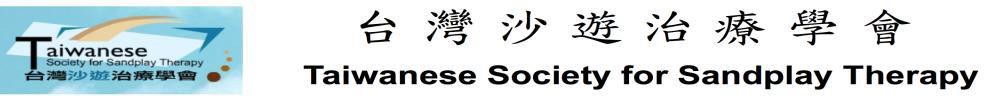 TSST	沙遊取向實務工作者認可申請表姓名		單位／職稱                                                           入會日期		連絡電話		Email		通訊地址		檢附以下相關資料並勾選符合項目：□ ISST 教師級會員講授之工作坊參與時數證明文件(附件一)            □初階    小時            □總時數滿  小時            □學會認可的線上課程  小時□ 個人歷程完成證明文件            □沙遊治療師姓名	□完成次數	、沙盤數	□ 督導完成證明文件           □ISST教師級會員團體／個別督導姓名	            □團體督導時數至少    小時、至少報告   小時 臨床個案            □個別督導時數至少    小時            □團體督導+個別督導時數至少     小時，每    小時至少報告   小時臨床個案□兩位國際認證級會員的推薦信姓名	、	 □同意簽署倫理規範與使用沙遊取向實務工作者認可的業務範圍如：持有臨床心理師證照者，需簽署「執行沙遊工作，在心理師法中規範之臨床心理師業務範圍，且符合心理師法及國際沙遊治療學會之倫理規範。」